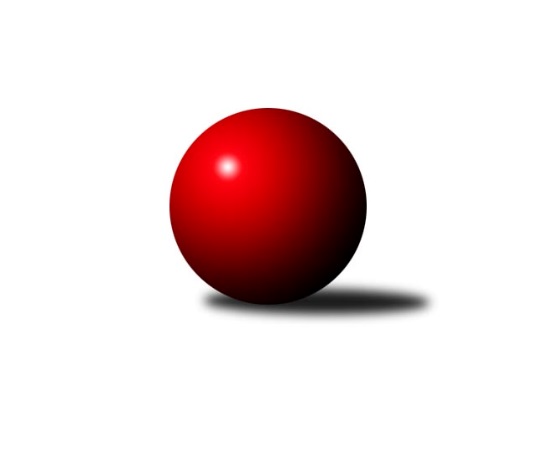 Č.1Ročník 2019/2020	6.10.2019Nejlepšího výkonu v tomto kole: 2532 dosáhlo družstvo: TJ Sokol Bohumín EOkresní přebor Ostrava 2019/2020Výsledky 1. kolaSouhrnný přehled výsledků:TJ Sokol Bohumín E	- TJ Michalkovice B	7:1	2532:2316	9.0:3.0	1.10.TJ Unie Hlubina E	- TJ Unie Hlubina C	1:7	2285:2450	1.5:10.5	1.10.TJ VOKD Poruba C	- SKK Ostrava B	5.5:2.5	2406:2308	6.0:6.0	2.10.SKK Ostrava C	- TJ Sokol Bohumín F		dohrávka		21.11.Tabulka družstev:	1.	TJ Unie Hlubina C	1	1	0	0	7.0 : 1.0 	10.5 : 1.5 	 2450	2	2.	TJ Sokol Bohumín E	1	1	0	0	7.0 : 1.0 	9.0 : 3.0 	 2532	2	3.	TJ VOKD Poruba C	1	1	0	0	5.5 : 2.5 	6.0 : 6.0 	 2406	2	4.	SKK Ostrava C	0	0	0	0	0.0 : 0.0 	0.0 : 0.0 	 0	0	5.	TJ Sokol Bohumín F	0	0	0	0	0.0 : 0.0 	0.0 : 0.0 	 0	0	6.	TJ Sokol Bohumín D	0	0	0	0	0.0 : 0.0 	0.0 : 0.0 	 0	0	7.	SKK Ostrava B	1	0	0	1	2.5 : 5.5 	6.0 : 6.0 	 2308	0	8.	TJ Michalkovice B	1	0	0	1	1.0 : 7.0 	3.0 : 9.0 	 2316	0	9.	TJ Unie Hlubina E	1	0	0	1	1.0 : 7.0 	1.5 : 10.5 	 2285	0Podrobné výsledky kola:	 TJ Sokol Bohumín E	2532	7:1	2316	TJ Michalkovice B	David Zahradník	 	 212 	 188 		400 	 1:1 	 394 	 	196 	 198		Jan Ščerba	Lukáš Modlitba	 	 231 	 242 		473 	 2:0 	 343 	 	177 	 166		David Teichman	Miroslava Ševčíková	 	 214 	 218 		432 	 1:1 	 431 	 	210 	 221		Josef Jurášek	Andrea Rojová	 	 218 	 205 		423 	 2:0 	 382 	 	186 	 196		Jiří Franek	Lubomír Richter	 	 210 	 212 		422 	 2:0 	 381 	 	173 	 208		Radek Říman	Martin Ševčík	 	 169 	 213 		382 	 1:1 	 385 	 	214 	 171		Michal Borákrozhodčí: Nejlepší výkon utkání: 473 - Lukáš Modlitba	 TJ Unie Hlubina E	2285	1:7	2450	TJ Unie Hlubina C	Jan Petrovič	 	 172 	 207 		379 	 0:2 	 443 	 	215 	 228		Martin Gužík	Daniel Herák	 	 178 	 192 		370 	 1:1 	 367 	 	187 	 180		Ondřej Valošek	Radovan Kysučan	 	 208 	 215 		423 	 0:2 	 436 	 	219 	 217		Rudolf Riezner	Pavel Rybář	 	 177 	 196 		373 	 0:2 	 408 	 	198 	 210		Michaela Černá	Veronika Rybářová	 	 195 	 201 		396 	 0.5:1.5 	 402 	 	195 	 207		Josef Navalaný	Ladislav Šústal	 	 165 	 179 		344 	 0:2 	 394 	 	191 	 203		Jiří Břeskarozhodčí:  Vedoucí družstevNejlepší výkon utkání: 443 - Martin Gužík	 TJ VOKD Poruba C	2406	5.5:2.5	2308	SKK Ostrava B	Antonín Chalcář	 	 178 	 209 		387 	 1:1 	 375 	 	181 	 194		Rostislav Hrbáč	Jiří Adamus	 	 198 	 202 		400 	 1:1 	 400 	 	194 	 206		Miroslav Koloděj	Jáchym Kratoš	 	 208 	 200 		408 	 2:0 	 336 	 	162 	 174		Blažena Kolodějová	Roman Klímek	 	 222 	 191 		413 	 0:2 	 425 	 	229 	 196		Jiří Koloděj	Jaroslav Hrabuška	 	 212 	 199 		411 	 0:2 	 414 	 	214 	 200		Tomáš Polášek	Richard Šimek	 	 193 	 194 		387 	 2:0 	 358 	 	192 	 166		Pavel Gerlichrozhodčí: vedoucí družstevNejlepší výkon utkání: 425 - Jiří KolodějPořadí jednotlivců:	jméno hráče	družstvo	celkem	plné	dorážka	chyby	poměr kuž.	Maximum	1.	Lukáš Modlitba 	TJ Sokol Bohumín E	473.00	302.0	171.0	2.0	1/1	(473)	2.	Martin Gužík 	TJ Unie Hlubina C	443.00	275.0	168.0	8.0	1/1	(443)	3.	Rudolf Riezner 	TJ Unie Hlubina C	436.00	313.0	123.0	4.0	1/1	(436)	4.	Miroslava Ševčíková 	TJ Sokol Bohumín E	432.00	308.0	124.0	11.0	1/1	(432)	5.	Josef Jurášek 	TJ Michalkovice B	431.00	319.0	112.0	6.0	1/1	(431)	6.	Jiří Koloděj 	SKK Ostrava B	425.00	314.0	111.0	10.0	1/1	(425)	7.	Radovan Kysučan 	TJ Unie Hlubina E	423.00	291.0	132.0	6.0	1/1	(423)	8.	Andrea Rojová 	TJ Sokol Bohumín E	423.00	301.0	122.0	9.0	1/1	(423)	9.	Lubomír Richter 	TJ Sokol Bohumín E	422.00	288.0	134.0	4.0	1/1	(422)	10.	Tomáš Polášek 	SKK Ostrava B	414.00	299.0	115.0	7.0	1/1	(414)	11.	Roman Klímek 	TJ VOKD Poruba C	413.00	286.0	127.0	8.0	1/1	(413)	12.	Jaroslav Hrabuška 	TJ VOKD Poruba C	411.00	300.0	111.0	11.0	1/1	(411)	13.	Jáchym Kratoš 	TJ VOKD Poruba C	408.00	270.0	138.0	6.0	1/1	(408)	14.	Michaela Černá 	TJ Unie Hlubina C	408.00	278.0	130.0	3.0	1/1	(408)	15.	Josef Navalaný 	TJ Unie Hlubina C	402.00	290.0	112.0	11.0	1/1	(402)	16.	Jiří Adamus 	TJ VOKD Poruba C	400.00	267.0	133.0	7.0	1/1	(400)	17.	David Zahradník 	TJ Sokol Bohumín E	400.00	286.0	114.0	5.0	1/1	(400)	18.	Miroslav Koloděj 	SKK Ostrava B	400.00	287.0	113.0	6.0	1/1	(400)	19.	Veronika Rybářová 	TJ Unie Hlubina E	396.00	281.0	115.0	9.0	1/1	(396)	20.	Jiří Břeska 	TJ Unie Hlubina C	394.00	260.0	134.0	9.0	1/1	(394)	21.	Jan Ščerba 	TJ Michalkovice B	394.00	279.0	115.0	11.0	1/1	(394)	22.	Richard Šimek 	TJ VOKD Poruba C	387.00	270.0	117.0	12.0	1/1	(387)	23.	Antonín Chalcář 	TJ VOKD Poruba C	387.00	282.0	105.0	13.0	1/1	(387)	24.	Michal Borák 	TJ Michalkovice B	385.00	265.0	120.0	9.0	1/1	(385)	25.	Martin Ševčík 	TJ Sokol Bohumín E	382.00	284.0	98.0	12.0	1/1	(382)	26.	Jiří Franek 	TJ Michalkovice B	382.00	290.0	92.0	14.0	1/1	(382)	27.	Radek Říman 	TJ Michalkovice B	381.00	283.0	98.0	14.0	1/1	(381)	28.	Jan Petrovič 	TJ Unie Hlubina E	379.00	257.0	122.0	8.0	1/1	(379)	29.	Rostislav Hrbáč 	SKK Ostrava B	375.00	276.0	99.0	9.0	1/1	(375)	30.	Pavel Rybář 	TJ Unie Hlubina E	373.00	275.0	98.0	7.0	1/1	(373)	31.	Daniel Herák 	TJ Unie Hlubina E	370.00	283.0	87.0	18.0	1/1	(370)	32.	Ondřej Valošek 	TJ Unie Hlubina C	367.00	262.0	105.0	18.0	1/1	(367)	33.	Pavel Gerlich 	SKK Ostrava B	358.00	251.0	107.0	15.0	1/1	(358)	34.	Ladislav Šústal 	TJ Unie Hlubina E	344.00	245.0	99.0	11.0	1/1	(344)	35.	David Teichman 	TJ Michalkovice B	343.00	253.0	90.0	17.0	1/1	(343)	36.	Blažena Kolodějová 	SKK Ostrava B	336.00	260.0	76.0	27.0	1/1	(336)Sportovně technické informace:Starty náhradníků:registrační číslo	jméno a příjmení 	datum startu 	družstvo	číslo startu
Hráči dopsaní na soupisku:registrační číslo	jméno a příjmení 	datum startu 	družstvo	25759	Ladislav Šústal	01.10.2019	TJ Unie Hlubina E	25757	Ondřej Valošek	01.10.2019	TJ Unie Hlubina C	Program dalšího kola:2. kolo7.10.2019	po	16:00	TJ Michalkovice B - TJ Unie Hlubina E				TJ Unie Hlubina C - -- volný los --	8.10.2019	út	16:00	TJ Sokol Bohumín D - SKK Ostrava C	9.10.2019	st	15:00	SKK Ostrava B - TJ Sokol Bohumín F	9.10.2019	st	16:00	TJ VOKD Poruba C - TJ Sokol Bohumín E	Nejlepší šestka kola - absolutněNejlepší šestka kola - absolutněNejlepší šestka kola - absolutněNejlepší šestka kola - absolutněNejlepší šestka kola - dle průměru kuželenNejlepší šestka kola - dle průměru kuželenNejlepší šestka kola - dle průměru kuželenNejlepší šestka kola - dle průměru kuželenNejlepší šestka kola - dle průměru kuželenPočetJménoNázev týmuVýkonPočetJménoNázev týmuPrůměr (%)Výkon1xLukáš ModlitbaBohumín E4731xLukáš ModlitbaBohumín E116.54731xMartin GužíkHlubina C4431xMartin GužíkHlubina C112.454431xRudolf RieznerHlubina C4361xRudolf RieznerHlubina C110.674361xMiroslava ŠevčíkováBohumín E4321xJiří KolodějSKK B109.974251xJosef JurášekMichalkovice A4311xMichal BlinkaSKK C107.74111xJiří KolodějSKK B4251xRadovan KysučanHlubina E107.37423